Dzień dobry, moi mili uczniowie, 	chciałabym, abyście w dniu dzisiejszym podsumowali cały tydzień, w którym poznawaliście i poszerzaliście wiadomości na temat zdrowego odżywiania się. Chciałabym również, abyście poznali sposoby na odejmowanie liczb jednocyfrowych od pełnych dziesiątek. Oto zadania na dziś:Edukacja matematyczna:Temat: Odejmuję liczby jednocyfrowe od pełnych dziesiątek.1. Zapisz temat w zeszycie do matematyki.2. Przypomnij sobie sposoby odejmowania liczba) Na nagranym przeze mnie filmiku przedstawiłam jeden ze sposobów, w jaki możesz odejmować liczby jednocyfrowe od pełnych dziesiątek  https://www.youtube.com/watch?v=mV_KaBISX2kb) Notatka zamieszczona poniżej przedstawia drugi sposób w jaki możesz odejmować liczby jednocyfrowe od pełnych dziesiątek.	  NOTATKATreść zadania: Dzieci chciały zrobić sok pomarańczowy. Kupiły 3 pudełka pomarańczy, w każdym z nich znajdowało się po 10 sztuk owoców. Czyli dzieci razem kupiły 30 pomarańczy. Następnie wyciągnęły z jednego pudełka 4 pomarańcze. Ile pomarańczy zostało jeszcze w pudełkach?Rozwiązanie: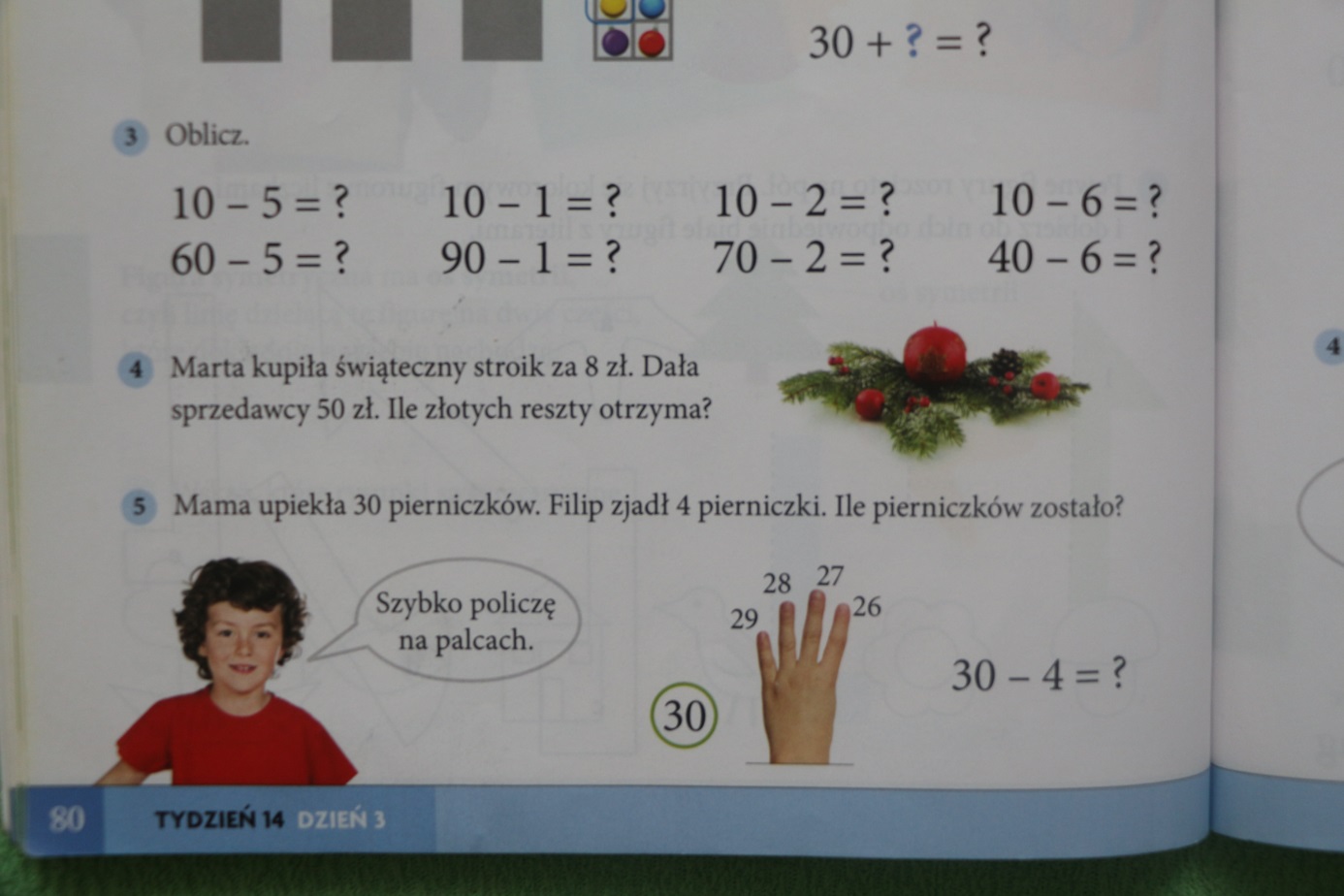 30 – 4 = 26Odpowiedź: W pudełkach zostało jeszcze 26 pomarańczy.4. W ćwiczeniach do matematyki część I na stronie 75 wykonaj zadanie 1, 2 i 3 .5. Zapisz działania w zeszycie do matematyki i oblicz dowolnym sposobem:10 – 5 =		10 – 1 =		10 – 2 =		10 – 6 =60 – 5 =              90 – 1 =	         70 – 2 =	         40 – 6 =Edukacja polonistyczna:Temat: Co wiem na temat zdrowego odżywiania? 1. Zapisz temat w zeszycie do j. polskiego.2. Sprawdź czy pamiętasz jak zbudowana jest piramida zdrowego żywienia http://scholaris.pl/resources/run/id/495283. Przeczytaj wiersz Hanny Milewskiej „Sześćdziesiąt cztery” – podręcznik do j. polskiego część III str. 924. Zastanów się czy potrafisz odpowiedzieć na pytania:- Jakich rad udzielała babcia dziewczynce?- Czy wiesz, co oznacza powiedzenie: co za dużo, to nie zdrowo? Czy pasuje do wiersza?/ Powiedzenie, co za dużo, to nie zdrowo uczy, że pewne rzeczy są dobre, ale nie w nadmiarze; należy zachować umiar we wszystkim, nie zawsze, im więcej tym lepiej./4. Rozwiąż zaszyfrowaną wiadomość http://scholaris.pl/resources/run/id/495225. Zapisz w zeszycie odpowiedź na pytanie: Dlaczego warto się zdrowo odżywiać?Edukacja społeczna:Dzisiejszym Twoim zadaniem będzie zagranie wraz z siostrą, bratem, mamą, tatą lub po prostu całą rodziną w wybraną grę.a) dowolna gra planszowa jaką posiadasz w domu  (np. chińczyk, warcaby, szachy, grzybobranie, itp.)b) Kropki i kwadraty z mnożeniem - gra edukacyjna Instrukcję oraz plansze do pobrania potrzebną do gry możesz pobrać ze strony https://dzieciakizpotencjalem.blogspot.com/2020/01/kropki-i-kwadraty-z-mnozeniem.htmlInstrukcję i plansze prześlę również na maila klasowego.Życzę udanej zabawy :)